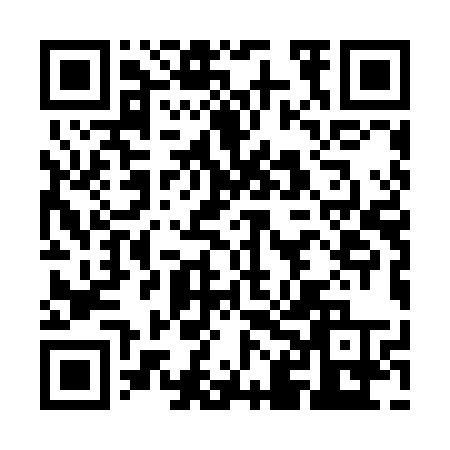 Prayer times for Kakuian Ekutnt, Quebec, CanadaMon 1 Jul 2024 - Wed 31 Jul 2024High Latitude Method: Angle Based RulePrayer Calculation Method: Islamic Society of North AmericaAsar Calculation Method: HanafiPrayer times provided by https://www.salahtimes.comDateDayFajrSunriseDhuhrAsrMaghribIsha1Mon2:154:0912:205:548:3110:252Tue2:154:1012:205:548:3010:253Wed2:164:1112:205:538:3010:254Thu2:164:1212:215:538:2910:255Fri2:164:1212:215:538:2910:256Sat2:174:1312:215:538:2810:257Sun2:184:1412:215:538:2810:248Mon2:184:1512:215:528:2710:249Tue2:194:1612:215:528:2610:2410Wed2:194:1712:225:528:2610:2411Thu2:204:1812:225:518:2510:2312Fri2:204:1912:225:518:2410:2313Sat2:214:2012:225:518:2310:2214Sun2:214:2112:225:508:2210:2215Mon2:224:2212:225:508:2110:2216Tue2:234:2412:225:498:2010:2117Wed2:234:2512:225:498:1910:2118Thu2:244:2612:225:488:1810:2019Fri2:254:2712:225:488:1710:2020Sat2:254:2812:225:478:1610:1921Sun2:264:3012:235:468:1510:1822Mon2:274:3112:235:468:1410:1823Tue2:274:3212:235:458:1210:1724Wed2:284:3412:235:448:1110:1725Thu2:294:3512:235:438:1010:1626Fri2:294:3612:235:438:0810:1527Sat2:314:3812:235:428:0710:1328Sun2:334:3912:235:418:0510:1129Mon2:364:4012:235:408:0410:0830Tue2:384:4212:225:398:0210:0531Wed2:414:4312:225:388:0110:03